Play and Learn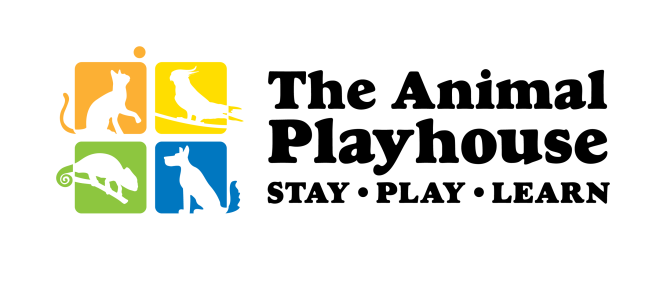 Owner: __________________________			Days: 		M       T       W       Th       FDog’s Name: ______________________			Breed: ___________________ Age: __________Half Days or Full Days? 		Approx. Drop-Off Time: _________        Approx. Pickup Time: _________Main reason you want training: ___________________________________________________________ _____________________________________________________________________________________ _____________________________________________________________________________________Have you ever worked with a trainer with this dog before?	 Yes	/	No		If yes, please describe what kind of classes/training received: ____________________________ _____________________________________________________________________________________What behaviors does your dog already know (Please describe any verbal and visual cues for the behaviors): ___________________________________________________________________________ _______________________________________________________________________________________________________________________________________________________________________________________________________________________________________________________________ _____________________________________________________________________________________ What specific behaviors would you like your dog to work on? ___________________________________ __________________________________________________________________________________________________________________________________________________________________________ Do you plan on using our treats or your own?		TAP’s ($2)	/	YoursIf yours, what treats do you plan on bringing in for training? ____________________________________ _____________________________________________________________________________________ _____________________________________________________________________________________ _____________________________________________________________________________________ Does your dog have any food allergies? 		Yes	/ 	No	If yes, please describe: ____________________________________________________________ _____________________________________________________________________________________ Does your dog like toys too? _______________ What toys would you bring in for training? ___________ _____________________________________________________________________________________Are there any problem behaviors we should be aware of? Aggressive on LeashPulls excessively on leash when other dogs are presentAggressive when reaching for leash clip/collarAvoids new peopleHas separation anxietyOther (please describe): __________________________________________________________ ______________________________________________________________________________Notice: Training will take place either in the building, the parking lot, the dog park, or a combination of these places depending on the needs of the dog and the behaviors being trained. By signing below you understand where your dog will be and that there is a risk of your dog getting out of his/her leash.Notice: Training does not happen in one day, and requires reinforcement at home alongside multiple training sessions over a decent period of time. Also, different breeds were bred for different reasons causing inherited behavioral traits that may need to be addressed. We will help you determine the right way to manage these behaviors, but they may not be able to be fully trained out. By participating in Play and Learn, you are making a commitment at home just as much as you are making a commitment to bring your dog to The Animal Playhouse. There will be homework every time your dog leaves. Without continual training at home, your dog may not retain the training done here or transfer the idea of us training to you training. The Animal Playhouse is not responsible for you not continuing training at home, and the possibility of your dog losing its trained behaviors. By signing below, you agree to these terms and acknowledge that you are responsible for the outcome of these sessions._______________________________		_____________________________________________Owner’s Printed Name				SignatureThe trainer will be very clear as to the progress of the dog’s training, what reinforcers were used as well as what worked best, what was worked on when, what you need to work on at home, and any concerns that he/she may have about the training. Information about your dog’s breed and its requirements in terms of taking care of that specific breed will be provided for you, alongside any recommendations from the trainer. The trainer will not provide any item to the dog that has not been approved of by you, the owner. _______________________________		_____________________________________________Trainer’s Printed Name				Signature